General recommendations:  remember to breathe, take breaks if you need to, always try to engage your core muscles while exercising.  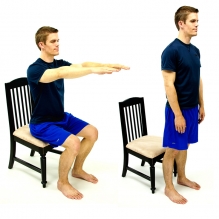 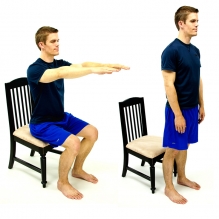 Sit<>standDescription:  stand up from a sitting position and then 
sit back down.  Try not to let your knees come together.If you are having difficulty, you can reach out with your arms or put your “nose over your toes” as you stand up. Level 1:  place both hands on the arm rests as you standLevel 2:  place 1 hand on the arm rest Level 3:  place hands across chest Other progressions:  more reps, use handheld weights, place feet closer together, close eyes, lower seat heightSquats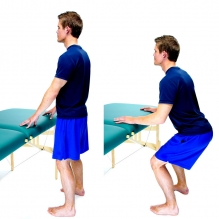 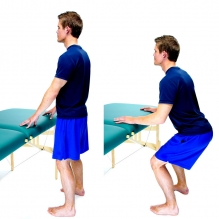 Description:  with a chair behind you, squat down as far 
as you can. If you cannot go far, that’s ok.  Keep your 
head and chest pointed forward: if you were looking in 
the mirror, you should be able to see the design on your 
shirt.  Try not to let your knees come together as you 
squat: keep them shoulder-width apart.  Level 1:  hold support surface with both handsLevel 2:  hold support surface with 1 handLevel 3:  no hands on support surfaceOther progressions:  use handheld weights, squat down lower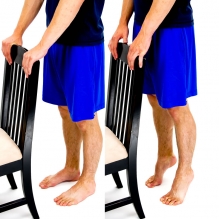 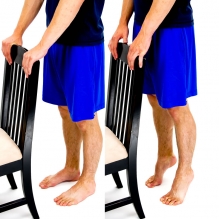 Heel RaisesDescription:  while standing, raise your heels off the 
ground.  Make sure to have a support surface in front of 
you and a chair behind you.  Note:  you will work more 
on strength during level 1 and work more on balance with 
levels 2 & 3.  Level 1:  hold support surface with both handsLevel 2:  hold support surface with 1 handLevel 3:  no hands on support surface or just finger touchOther progressions: hold weights, walk back and forth on your toes, do single leg heel raises (very advanced)Toe Raises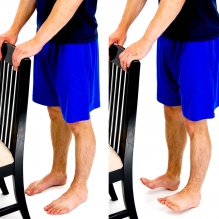 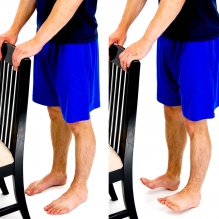 Description:  while standing, raise your toes off the ground.  Make sure to have a support surface in front of you and a chair behind you.  Note:  you will work more on strength during level 1 and work more on balance with levels 2 & 3.  Level 1:  hold support surface with both handsLevel 2:  hold support surface with 1 handLevel 3:  no hands on support surface or just finger touchOther progressions: hold weights, walk back and forth on your heelsSide Stepping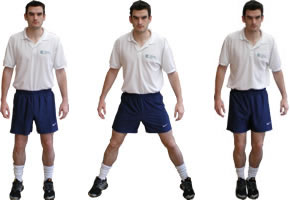 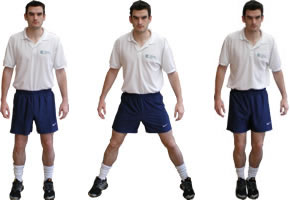 Description:  standing up, step to the side, hold for 3 
seconds, then bring the other foot to meet the first.  
Remember to stand tall and engage your core muscles.  
You do not have to step as wide as the man in the picture.  Level 1:  two hand supportLevel 2:  one hand support or light touch supportLevel 3:  no hand support or wider stepOther progressions:  Wrap theraband around your ankles as you step (very advanced)Walking with small base of support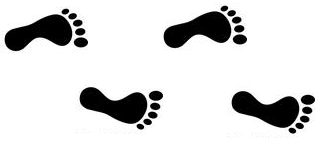 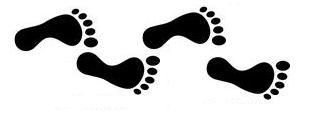 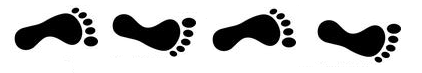 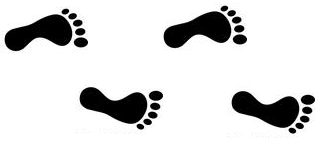 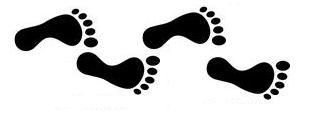 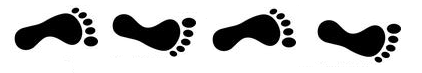 Description:  Turn so that you can hold on 
support surface with one hand.  Walk a few 
steps forward and a few steps backwards while 
holding onto your support surface.Level 1:  small 6-inch base of supportLevel 2:  walking “train tracks”Level 3:  walking heel to toeOther progressions:  light touch support; 
walking while raising 1 foot at a time.  Marching in place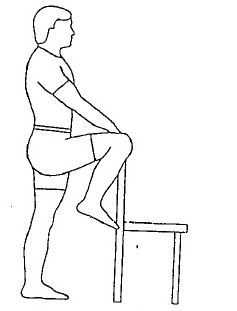 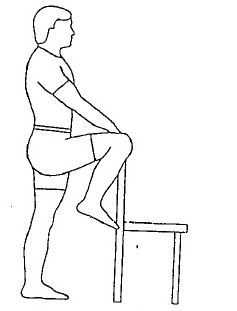 Description:  sit/stand in front of support surface 
and lift 1 knee at a time.  Lift as high as you can.  
Level 1 will strengthen the intended muscle; Level 3 incorporates a balance component.  Level 1:  seated marchingLevel 2:  stand with 1 or 2 hand support Level 3:  stand with light touch or no supportOther progressions:  ankle weights; march on a 
folded towel 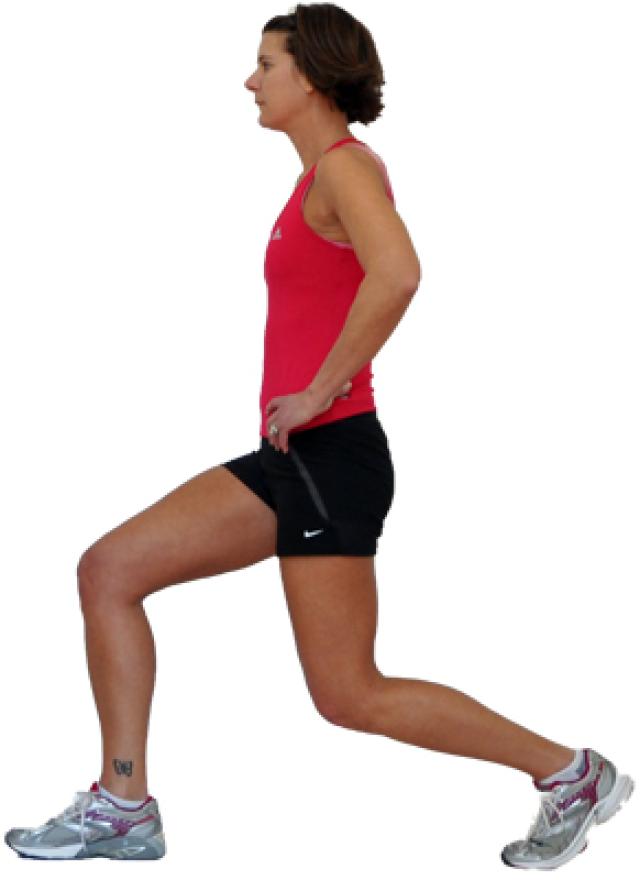 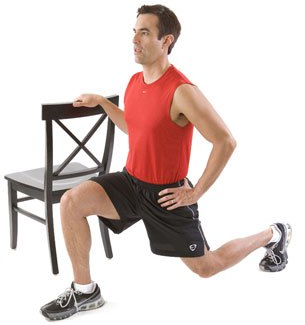 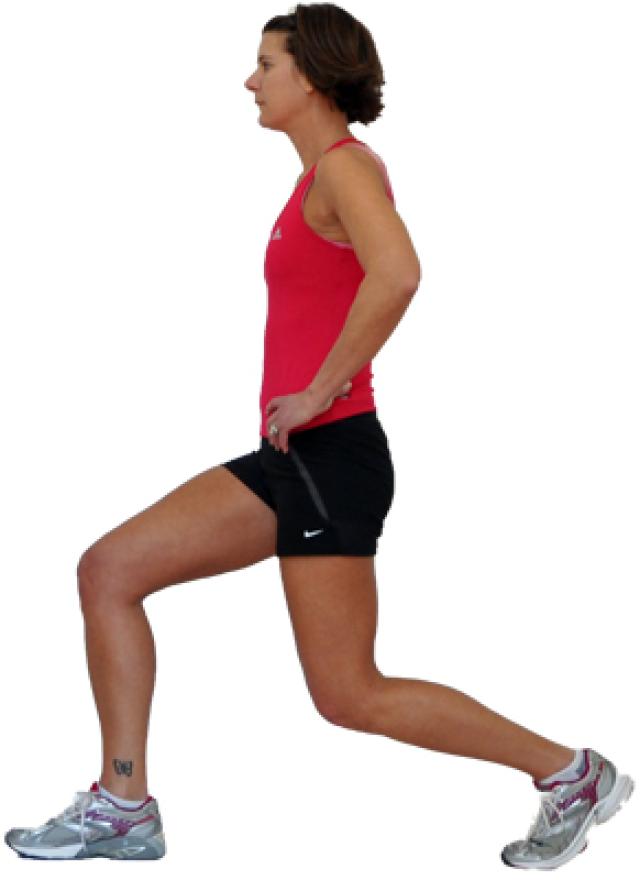 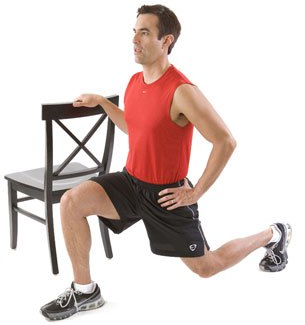 Forward/Backward Stepping or LungeDescription:  with the support surface to 
your left or your right, take a larger-than-normal 
step forwards or backwards, hold for 3 seconds, 
then bring the other foot to meet the first.   Level 1:  small step forward, 1 hand supportLevel 2:  larger step Level 3:  no hand support, large step/lungeOther progression:  hold hand weights 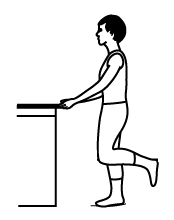 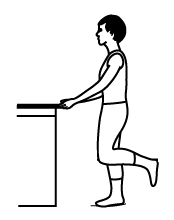 Standing Knee ExtensionDescription:  Stand next to support surface, bring one foot towards your buttocks, hold for3 seconds, and repeat with the other leg.  Level 1 focuses on strength; Level 2-3 on balance.  Level 1:  two hand supportLevel 2:  one hand support or light touch supportLevel 3:  no hand support/or light touchOther progression:  ankle weights; stand on folded towel.  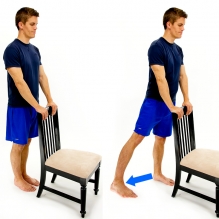 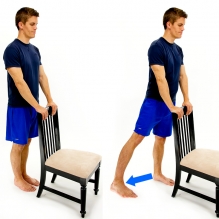 Standing Hip AbductionDescription:  kick your leg out to the side, making sure to 
keep your toe pointed inward on the foot that you are 
kicking with.  Level 1 focuses on strength, Level 3 more onbalanceLevel 1:  two hand supportLevel 2:  one hand support or light touch supportLevel 3:  no hand support/or light touchOther progression:  ankle weights; stand on folded towelSpecific Recommendations: Monitor your fatigue and take rest breaks as appropriate. If you cannot function the rest of the day, you have done too much at 1 time.  Consider cooling garments like a cooling vest or a neck coolerRecommended Activity30 minutes of moderate-intensity aerobic activity 2x/wkStrength Training 2-3x/wk Recommended 8-12 reps and multiple sets if you can.  If you are not fatigued you can do more  Work All major muscle groups Flexibility Exercise 2-3x/wkHold stretches for 30 seconds eachMay need to stretch daily or even multiple times per dayBalance & Coordination Exercises 20-30 min/daySee a physical therapist for specific balance deficits and exercisesDefinition of Moderate Intensity ActivityOn a scale to 1-10, moderate activity is between 4 and 7 (i.e. “somewhat hard”).   You can also use your target heart rate range by calculating 50-70% of your maximum heart rate (your max heart rate = 220-age).  Estimates can also be found at http://www.heart.org/HEARTORG/GettingHealthy/PhysicalActivity/FitnessBasics/Target-Heart-Rates_UCM_434341_Article.jsp.  Noticeable increase in breathing